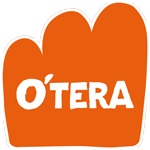 Attendus et éléments de correctionLa monographie de l’entreprise O’tera est associée à un parcours de questionnement dont il convient de préciser les attendus.  Quatre éléments constituent ces attendus : les intentions exprimées par la ou les capacité(s) visée(s) du programme ; les notions que les élèves construisent ou mobilisent ; les informations qu’ils peuvent objectivement repérer dans les annexes ou ressources mobilisées ; des éléments d’argumentation, qui prennent appui sur les informations repérées et les notions des programmes (de première et de terminale). Dans certains cas l’argumentation met en évidence les tensions organisationnelles et les arbitrages qui en découlent.  Selon la nature de la question, il n’y a pas forcément une argumentation attendue : si la question est formulée à partir des verbes « identifier » ou « repérer », l’attendu porte sur un repérage des informations. Dans ce cas les éléments d’argumentation ne sont pas présents. La structuration de l’information repérée constitue cependant une première étape vers l’argumentation.  Ce repérage peut être suivi de questions valorisant une analyse, une argumentation formulée par les verbes « montrer » ou encore « commenter ». Cette analyse peut aussi être conduite oralement par l’enseignant, dans le cas où ce prolongement n’existe pas dans les questions proposées. La prise en compte de ces différents éléments est à adapter en fonction de la place de la monographie dans la stratégie pédagogique mise en place avec les élèves. Par ailleurs, rappelons que ‐ par la référence à un programme de management, sciences de gestion et numérique ‐ la solution unique n’existe pas, mais que les propositions, si elles peuvent être diverses, nécessitent d’être argumentées. 1) Repérer les critères de choix que l’entreprise prend en compte dans sa stratégie d’implantation. Intentions : l’élève est capable d’analyser les relations entre les organisations et leur écosystème  Notion : stratégie d’implantation  Repérage des informations : Les critères dans le choix d’implantation d’un magasin O’tera sont doubles :  un emplacement facilement accessible et visible par la clientèle, visant les zones de 100 000 habitants à quinze minutes de route (zone de chalandise), pour capter une clientèle urbaine ; une proximité géographique avec des producteurs. Certains magasins sont même adossés à une zone maraîchère.  2) Expliquer la fermeture des trois magasins dans l’Oise et la région parisienne. Intentions : l’élève est capable d’analyser les relations entre les organisations et leur écosystème  Notion : stratégie d’implantation  Éléments d’argumentation (en lien avec les éléments repérés précédemment) La stratégie d’implantation d’O’tera en région parisienne a échoué principalement en raison d’un mauvais choix d’implantation, d’une qualité d’emplacement des magasins insuffisante. Les magasins ont été implantés systématiquement dans des zones commerciales pour essayer de capter un maximum de clients potentiels, mais la proximité géographique avec les producteurs a été trop lointaine. Le concept d’O’tera a donc été mal perçu par les clients, avec des producteurs peu visibles et que les clients ne connaissaient pas. La proximité avec les producteurs a été un critère important pour le choix de Dury, près d’Amiens, pour l’ouverture d’un sixième magasin en fin d’année 2020. Ce magasin sera également adossé à une zone de maraîchage de deux hectares, pour renforcer cette proximité avec les producteurs locaux. 3) Identifier les effets des choix d’O’tera sur l’écosystème de son territoire, en particulier sur ces partenaires agriculteurs.  Intentions : l’élève est capable d’analyser les relations entre les organisations et leur écosystème  Notion : écosystème d’affaires. Repérage des informations  O’tera impacte l’écosystème de son territoire d’abord par sa politique de recrutement et de formation, en contribuant à l’emploi et à la hausse des compétences sur ses territoires. Surtout, ses choix ont des effets sur ses partenaires agriculteurs :  O’tera stimule l’augmentation de la production, et assure une stabilité financière qui permet des projets de développement ; O’tera participe à la diversification de la production, pour répondre aux demandes de la clientèle. 4) Montrer que les attentes des différents acteurs locaux participent à des objectifs convergents. Intentions : l’élève est capable d’analyser les relations entre les organisations et leur écosystème  Notion : écosystème d’affaires. Éléments d’argumentation (en lien avec les éléments repérés précédemment) Les différents acteurs locaux ont des objectifs convergents : trouver des débouchés pour des produits agricoles locaux pour la chambre d’agriculture et les agriculteurs ; s’approvisionner en produits locaux pour O’tera.  La forte rémunération des producteurs est aussi un objectif partagé (elle participe à construire l’image de marque de l’entreprise). Les attentes sont donc relativement convergentes également en matière de prix. La qualité des produits vendue est un objectif partagé par l’entreprise et ses clients, qui participent d’ailleurs à l’amélioration de cette qualité. Ces objectifs convergents ont permis à l’entreprise de convaincre de plus en plus de producteurs d’une part, de clients d’autre part, pour permettre une croissance importante, au moins dans sa région d’origine. Ils ont aussi permis à l’entreprise de tisser des partenariats plus globaux avec les organisations professionnelles agricoles et avec les pouvoirs publics locaux comme la chambre régionale d’agriculture. 